УТВЕРЖДАЮ_____________________________________Епископ Тольяттинский и ЖигулёвскийУправляющий Тольяттинской епархиейОТДЕЛ РЕЛИГИОЗНОГО ОБРАЗОВАНИЯ И КАТЕХИЗАЦИИ  ТОЛЬЯТТИНСКОЙ ЕПАРХИИ РУССКОЙ ПРАВОСЛАВНОЙ ЦЕРКВИ 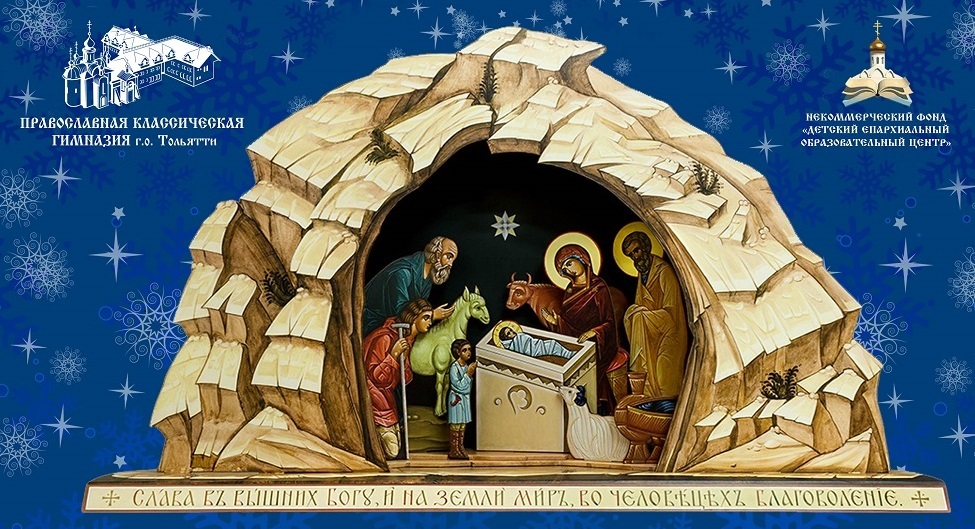 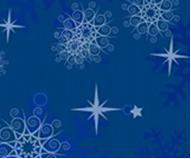 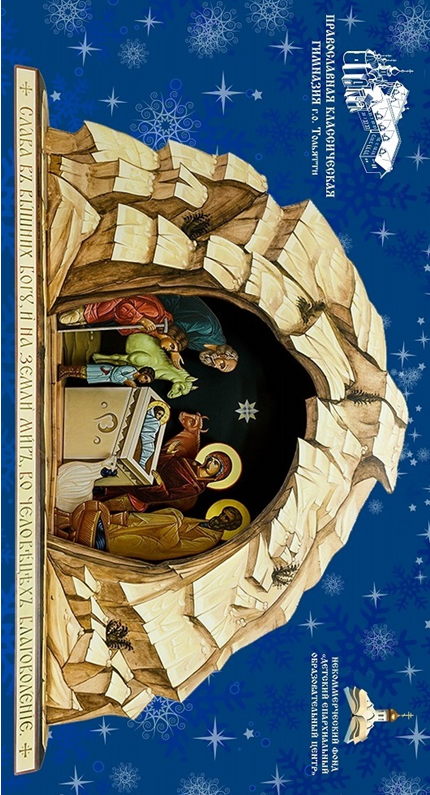 ПОЛОЖЕНИЕО межрегиональном конкурсе"РОЖДЕСТВО В КАЖДЫЙ ДОМ-2022"ОБЩИЕ ПОЛОЖЕНИЯНастоящее Положение регламентирует порядок организации и проведения межрегионального конкурса «Рождество в каждый дом - 2022» (далее – Конкурс).Конкурс проводится с 2009 года и сначала имел статус «городской». С 2013 года он приобретает статус межрегионального, так как за время своей работы превратился в масштабную творческую площадку, которая объединяет сотни талантливых детей, семей, представителей образовательных организаций, мастеров и творческих коллективов Самарского региона. С 2020 года конкурс проводится по благословению епископа Тольяттинского и Жигулёвского Нестора. Учредитель конкурса: Отдел религиозного образования и катехизации Тольяттинской епархии Русской Православной Церкви. Организаторами конкурса с 2009 года являются: АНО «Поволжский православный институт им. Святителя Алексия Митрополита Московского», ГБПОУ СО «Колледж гуманитарный и социально-педагогических дисциплин им. Святителя Алексия Митрополита Московского», АНОО «Православная классическая гимназия» г. Тольятти.Информационную поддержку оказывают информационно-издательский отдел Тольяттинской епархии, Медиа Корпорация ЛАДА-МЕДИА, Группа изданий «Миллион новостей».ЦЕЛИ И ЗАДАЧИ ПРОВЕДЕНИЯ КОНКУРСАЦели конкурса:Возрождение интереса к православным традициям русской церкви, духовно-нравственного и эстетического воспитания детей, возрождения традиций "русского рождественского вертепа" через живопись и прикладное творчество, укрепления семейно-родовых связей, формирования художественно-эстетической культуры детей, молодежи, других жителей города, основанной на идеалах христианской духовности, а также создания в городе духовно единой праздничной атмосферы в преддверии Рождества Христова.Цели конкурса реализуются посредством выполнения следующих задач:- актуализация традиции празднования Рождества Христова в России и других странах христианского мира на основе всестороннего ее изучения;- выявление и поддержка талантливых детей, детских и молодежных коллективов, раскрывающих свои творческие способности в различных областях православного культурного наследия;- подготовка и проведение различных мероприятий в период проведения конкурса (совместно с партнерами): мастер-классов, творческих встреч, концертов, церемонии награждения участников и победителей;- расширение сотрудничества и партнерства с мастерами и художниками Тольятти, Самарского края, других регионов России, творчество которых ориентировано на национальные традиции;- создание эстетически привлекательной и духовно насыщенной среды для творческого общения семей, жителей города, в том числе в рамках конкурсных и праздничных мероприятий.- организация Рождественской ярмарки, которая станет кульминацией праздничных мероприятий.МЕСТО И СРОКИ ПРОВЕДЕНИЯ КОНКУРСАМесто проведения конкурса:АНО ВО "Поволжский православный институт имени Святителя Алексия, митрополита Московского".Адрес: г. Тольятти - Ставрополь-на-Волге, ул. Юбилейная 4а.Основные организационные  и выставочные  площадки  конкурса:Музейно-выставочный центр Поволжского православного института.Порядок  проведения:Конкурс проводится с 1 декабря 2021 г. по 10 января 2022 г. в строгом соответствии с графиком:Оргкомитет Конкурса:Клименко Ирина Александровна, директор ГБПОУ СО «Гуманитарный колледж», организатор проектаЕршова Наталья Николаевна, методист ГБПОУ СО «Гуманитарный колледж», к.п.н., координатор проектаЕлисеенко Денис Сергеевич, член экспертной комиссии, преподаватель живописи ГБПОУ СО «Гуманитарный колледж»Федоринова Ирина Леонидовна, член экспертной комиссии, преподаватель истории искусства АНОО «Православная классическая гимназия»Чиркова Эльмира Вениаминовна, член экспертной комиссии, преподаватель живописи ГБПОУ СО «Гуманитарный колледж»Касаткина Наталья Николаевна, член экспертной комиссии, преподаватель методики ИЗО и технологии ГБПОУ СО «Гуманитарный колледж»Анчуков Дмитрий Николаевич, член экспертной комиссии, преподаватель живописи АНО ВО «Поволжский православный институт»Кузнецова Евгения Юрьевна, член экспертной комиссии, к.п.н., преподаватель живописи АНО ВО «Поволжский православный институт»Курдова Светлана Федоровна, член экспертной комиссии, преподаватель живописи ГБПОУ СО «Гуманитарный колледж»Контакты: (8482) 51-05-54, 89915117746, Rojdestvo_v_kajdy_dom@mail.ru Ершова Наталья НиколаевнаУЧАСТНИКИ КОНКУРСАК участию в конкурсе приглашаются: Номинация 1. «По зову сердца и души». Народные таланты Категория 1. Воспитатели и воспитанники детских садов (ответственный эксперт - Касаткина Н.Н.)Категория 2. Педагоги и учащиеся общеобразовательных школ, воскресных школ (ответственный эксперт - Федоринова И.Л.)Категория 3. Семьи (ответственный эксперт – Елисеенко Д.С.)Категория 4. Творческие лица и группы (ответственный эксперт - Анчуков Д.Н.)Номинация 2. «Путеводная звезда». Начинающие художники Категория 1. Студенты вузов (имеющих кафедры живописи и дизайна) (ответственный эксперт – Кузнецова Е.Ю.)Категория 2. Студенты техникумов и колледжей (имеющих отделения живописи и дизайна) (ответственный эксперт – Курдова С.Ф.) Категория 3. Учащиеся художественных школ и Школ искусств, учреждений дополнительного образования (ответственный эксперт – Чиркова Э.В.)Номинация 3.  «Мастера». Профессиональные художникиКатегория 1. Художники – станковисты (живописцы, графики) (ответственный эксперт - Чиркова Э.В.)Категория 2. Мастера декоративно-прикладного искусства (ответственный эксперт – Чиркова Э.В.)Категория 3. Дизайнеры (ответственный эксперт – Кузнецова Е.Ю.)ОСНОВНЫЕ ТЕМЫ И НАПРАВЛЕНИЯ КОНКУРСА1.«Рождественская открытка» (главный ответственный эксперт – Федоринова И.Л.) 2.«Рождественский вертеп» (главный ответственный эксперт – Чиркова Э.В.)1. «Рождественская открытка» - традиционный подарок к празднику, замечательная возможность передать людям свои добрые теплые чувства и пожелания, а также проявить творческие способности. Чаще всего на таких открытках принято изображать библейский сюжет Рождества Христова, а также связанную с ним христианскую символику или традиционные атрибуты праздника, обряды, образы зимней природы и др. На открытках можно разместить текст поздравления: от одной фразы до развернутого текста. Рождественские открытки должны быть обязательно ручной работы. Нельзя брать за основу готовую открытку! Технологии изготовления рукотворной открытки не знают предела, открывая возможность для творческих экспериментов и неожиданных художественных решений канонических сюжетов и образов. ВАЖНО! Открытки с новогодней тематикой на Конкурс не принимаются!Обратите внимание! Рождественские открытки участники на выставку не привозят! Лучшие работы отбираются по фотографиям и публикуются на сайтах АНО ВО «Поволжский православный институт», ГБПОУ СО «Гуманитарный колледж», АНОО «Православная классическая гимназия», участники награждаются в каждой номинации грамотами и сертификатами.2. «Рождéственский вертéп» — воспроизведение сцены Рождения Христа с использованием объёмных фигур, выполненных из различного материала. Вертеп часто сопровождается «оживлением» фигур кукол, использованием театрализации. Традиционный Рождественский вертеп - это своеобразный кукольный театр, который показывали на Рождество Христово и на святках. Это действо начало бытовать в России более 200 лет назад. Ходили по домам христославы, славившие рождение Спасителя, и показывали вертеп. В некоторых семьях он бытовал как маленький семейный театр, на представления которого приглашали соседей и близких друзей. Вертеп представлял собой деревянный ящик в виде домика. У него не было стенки - той, что обращена лицом к зрителю. В старину вертепные короба делали большими: до 1,5 метра в высоту и в ширину. Ящик этот напоминал пещеру, в которой родился Божественный Младенец. Вертепные ящики часто хранили как реликвии много лет. Созданию Рождественских вертепов были посвящены все предыдущие конкурсы, участники которых демонстрировали не только художественно мастерство, но и детальное знание библейских текстов, традиции рождественских вертепов. Организаторы конкурса напоминают, что в православной России Рождество являлось в основном семейным праздником. Сегодня эта традиция восстанавливается, чему будет способствовать, как мы надеемся, и наш Конкурс.ВАЖНО! Участники Конкурса должны изучить христианскую символику, используемую в Рождественских вертепах. Например, Вифлеемская звезда изображается восьмиконечной. Это очень важно для правильного формирования представлений о Рождестве Христовом у детей. Вертепы с использованием неподходящей символики от участия в Конкурсе будут отклонены.УСЛОВИЯ И ПОРЯДОК ПРОВЕДЕНИЯ КОНКУРСА На конкурс могут быть представлены: 1. Рождественская открытка- эксклюзивные открытки в одном экземпляре;- комплекты, серии открыток; - дизайн-проект бумажной (и др. материалы) открытки (макет для тиражирования).Обязательно наличие визитки размером 4х8 см, содержащей следующие данные: фамилия, имя автора; возраст автора; название конкурсной работы; название образовательного учреждения, ФИО педагога.Материалы и техники изготовления открытки самые разные – элементы декоративно-прикладного искусства, рисунок гуашью и акварелью, графика, аппликация, объемная аппликация, тиснение, квиллинг, вышивка и др.2. Рождественский вертепОбъемная композиция, выполненная в различных техниках и с использованием разнообразных материалов: лепка, папье-маше, валяние, резьба по дереву, глина, тряпичная кукла и т.п.Обязательно наличие визитки размером 4х8 см, содержащей следующие данные: фамилия, имя автора; возраст автора; название конкурсной работы; название образовательного учреждения, ФИО педагога.Требования к оформлению предоставляемых на Конкурс материаловДля участия в конкурсе необходимо подать в одном электронном письме заявку и фотографию работы строго до 16 декабря 2021 года (включительно) по электронной почте Rojdestvo_v_kajdy_dom@mail.ru. В теме каждого электронного письма обязательно указывается направление участия в Конкурсе, номинация, категория и краткое наименование учреждения, например: «Вертеп. Номинация 1. Категория 2. Школа № 43» или «Открытка. Номинация 1. Категория 1. Детский сад № 28». Оформление заявкиЕсли от учреждения в одну номинацию направляется несколько работ, заявка оформляется одна на всех участников, в одной таблице. Заявка оформляется обязательно в соответствии с образцом (бланком) заявки (Приложение 1) в формате Документ Microsoft Word. В имени файла с заявкой необходимо указать фамилию автора и краткое наименование образовательной организации, например, Иванов. Школа 43.Оформление фотографииК письму, отправленному на эл. адрес Rojdestvo_v_kajdy_dom@mail.ru, кроме заявки, прикрепляются фотографии работ (оформленных как на выставку, с визитками) в электронном виде, формат jpeg. В имени файла с фотографией необходимо указать фамилию автора и краткое наименование образовательной организации, например, Иванов. Школа 43.Заявки и фотографии работ, выполненные не в соответствии с требованиями, либо отправленные после 16 декабря, рассмотрению не подлежат.Подведение итогов, награждениеПредоставленные авторами работы оцениваются в каждой номинации отдельно.Авторам лучших работ по каждой из номинаций вручаются дипломы I, II, III степеней. Возможно учреждение специальных призов оргкомитета, призов от спонсоров.Церемония награждения лауреатов конкурса проводится в Поволжском православном институте. Все участники, прошедшие отборочный тур, получают электронные сертификаты.Критерии оценки творческих работ1. Оригинальность замысла и его соответствие целям Конкурса.2. Соответствие христианской традиции, соблюдение канонов изображения образов. 3. Грамотное создание творческих композиций, раскрывающих творческий замысел автора.4. Уровень творческого мастерства.Приложение 1Образец (бланк) заявки:Пример заявки:К заявке в письме  прилагается ФОТО работы.  Заявки без фото не принимаются!Дата, времяДата, времяМероприятиеЗаочный этап4.10.2021– 16.12.2021Участники изготавливают работыЗаочный этап1.12.2021 – 16.12.2021Участники высылают заявки и фотографии работ на электронный адрес в соответствии с номинацией и категорией, в которой они участвуют16.12.2021 – 20.12.202116.12.2021 – 20.12.2021Члены комиссии отбирают работы для участия во втором туре (выставка работ)20.12.2021-22.12.2021Очный этап 20.12.2021-22.12.2021Очный этап Участникам, прошедшим во второй тур на электронный адрес высылается приглашение для участия в выставке22.12.2021 – 25.12.2021С 11.00 до 18.0022.12.2021 – 25.12.2021С 11.00 до 18.00Участники, прошедшие во второй этап, привозят свои работы в Просветительский центр  (книжная лавка) Поволжского православного института по адресу ул. Юбилейная, 4а (1 этаж, вход с улицы Свердлова)25.12.2021 – 26.12.202125.12.2021 – 26.12.2021Члены комиссии определяют призовые места в различных номинациях и категориях26.12.202126.12.2021Епископ Тольяттинский и Жигулевский Нестор выбирает работу, которой присуждается специальный «Приз правящего архиерея»26.12.2021 – 29.12.202126.12.2021 – 29.12.2021Результаты Конкурса публикуются на сайтах АНО ВО «Поволжский православный институт», ГБПОУ СО «Гуманитарный колледж», АНОО «Православная классическая гимназия»26.12.2021 – 16.01.202226.12.2021 – 16.01.2022В Атриуме  Поволжского православного института проводится выставка работ участников конкурса16.12.2022  в  11. 0016.12.2022  в  11. 00В Музейно-выставочном центре Поволжского православного института проводится Торжественная церемония награждения победителей и призёров конкурса с участием правящего архиерея  (сбор и перекличка участников в 10.30 ч.)После 17.12.2022После 17.12.2022Рассылаются электронные сертификаты участникам Конкурса, прошедшим отборочный тур17.12.2022 (строго)с 12.00 до 19.0017.12.2022 (строго)с 12.00 до 19.00Участники забирают свои работы с выставки (организаторы не несут ответственности за сохранность  работ после 17.12.2022 г.)ФИО полностьюавтора работывозрастНоминация и категорияНазвание работыТехника исполненияНаименование учрежденияФ.И.О. руководителя, подготовившего участника,телефон сотовый, e- mailФ. И.О. ответственного по выставке(кто привозит работы), сотовый телефонФИО полностьюавтора работывозрастНоминация и категорияНазвание работыТехника исполненияНаименование учрежденияФ.И.О. руководителя, подготовившего участника,телефон сотовый, e- mailФ. И.О. ответственного по выставке(кто привозит работы), сотовый телефонСидорова Мария Николаевна11 летРождественский вертепНоминация 1. «По зову сердца и души». Народные таланты Категория 2. Педагоги и учащиеся общеобразовательных школ, воскресных школ «Ангел прилетел»Папье-машеМуниципальное бюджетное общеобразовательное учреждение городского округа Тольятти "Школа № 43 имени Героя Советского Союза Д.Н.Голосова"Иванова Нина Павловна, 892723356677, ivanovanp@mail.ruПетрова Марина Евгеньевна, 891982229993